                                Challenge René PRADA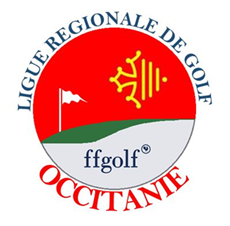 Calendrier 2019 ModificationsVendredi  10 mai- 9 trous                  Golf de Fiac     :   Tél. 05 63 70 64 70  Concours d’approche  n : 2Vendredi 14 juin    -  9 trous             Golf de Castres :  Tél. 05 63 72 27 06  Concours de drive  n : 2Vendredi  5 juillet - 18 trous              Golf de Luchon :  Tél. 05 61 79 03 27 Concours d’approche  n : 7Vendredi 2 août – 9 trous              Golf d’Aiguelèze : Tél. 05 63 33 08 93A voirVendredi  16 août – trous               Golf de St Gabriel : Tél. 05 61 84 16 65Concours de drive  n : 2Vendredi  27  septembre  - 9 trous   Golf de Las Martines:  Tél. 05 62 07 27 12 Concours d’approche  n : 9Jeudi  24 octobre  – 10 trous       Golf de Palmola   : Tél. 05 61 84 20 50 Concours d’approche  n :3CERTIFICAT MEDICAL OBLIGATOIREParticipants :       Messieurs :   70 ans     Dames :  65  ans  au cours de l’année 2019                             Index  de 0 à 36 maximumDéparts :   Rouge Dames                       Jaune : MessieursFormule :  Stableford   Brut et Net …1 prix brut, 3 prix net si le nombre de joueurs inscrits à une compétition le permet il y aura un classement sur  2 séries HommesProgramme :           9 h30 : Rassemblement des engagés,                                  10 h : Départ en shot gun                                  13 h 00 : Déjeuner pris en commun,                                  14 h 30 : Résultats, Remise des prix Engagements :     Tarif : pour les Membres du club … 8€ + repas                                        Autres… green-fee ….19€ + 8 € + repas Inscription :  au plus tard à midi la veille de la compétition ,Veuillez communiquer votre date de naissance, votre  handicap, le nombre de repas .1 classement Général :  1 prix  brut et 3 prix  net  sur les 3 meilleurs résultats1 prix spécial  au tirage au sort : sera remis lors de la finale au Golf de Palmola  pour  les joueurs qui auront fait 5 compétitions ou plus ( non compris Palmola) Vous pourrez consulter le blog pour toutes informations, les résultats, ainsi que les photos des compétitions à l’adresse suivante :   www. golfeur31.skyrock.comInscription -   Tél. 05 61 35 84 45   --   Tél. 06 17 17 95 08e-mail :andre.loze@orange.frResponsable des épreuves : André Loze     